					                                    19th June 2020 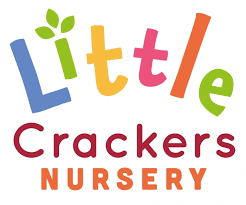 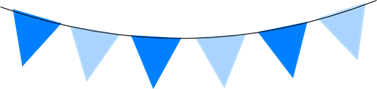 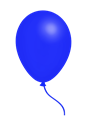 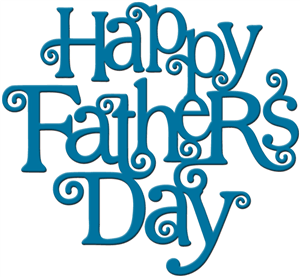 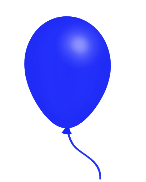 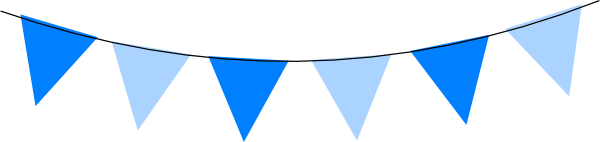 We would like to wish all our Dads, Daddies, Fathers, Grandads and Grandfathers a Very Happy Father’s Day this Sunday xxx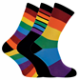 Little Crackers Nursery · Crackley Hall · St Joseph’s Park · Kenilworth · CV8 2FTTelephone: 01926 514444 · Fax: 01926 514455 · e-mail: littlecrackers@crackleyhall.co.ukwww.crackleyhall.co.ukRegistered Charity Number 1087124                            Company limited by guarantee Number 4177718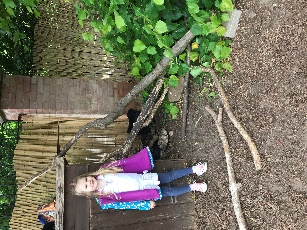 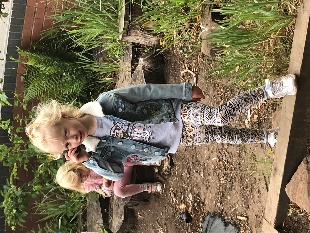 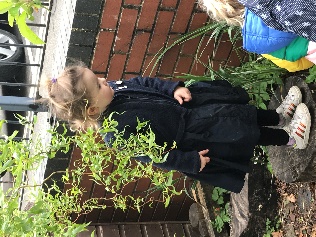 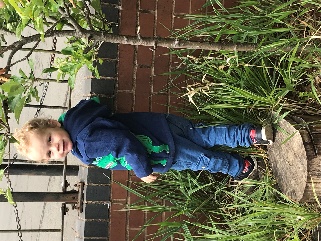 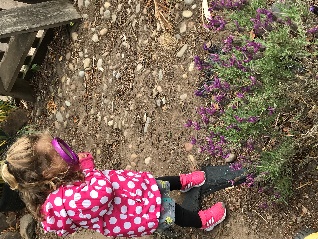 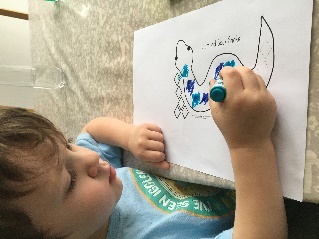 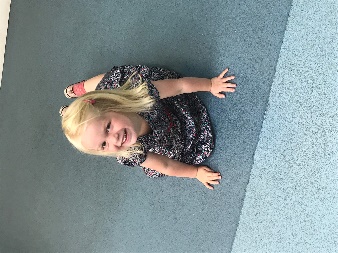 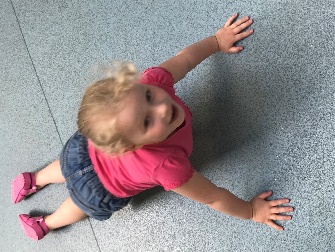 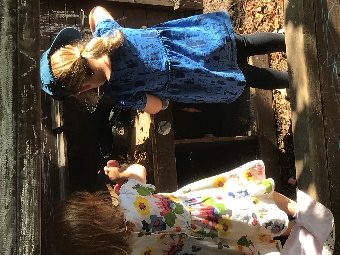 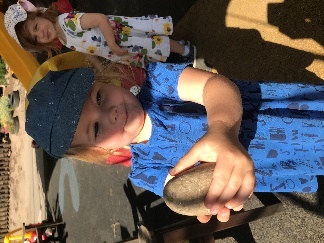 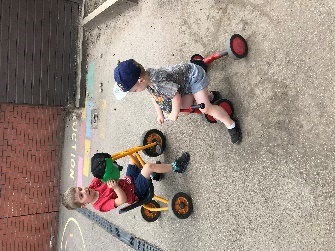 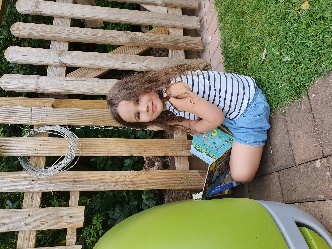 Things to do with Daddy…Walk in your welliesDrive to the zooMake him some pancakesFix him a brew…Walk the dogMake chocolate cakeBuy him a paperHave picnic by a lake…Wake him up earlyReady for the dayGive him a coffeeAnd wish him… Happy Father’s Day!Puzzle for Daddy…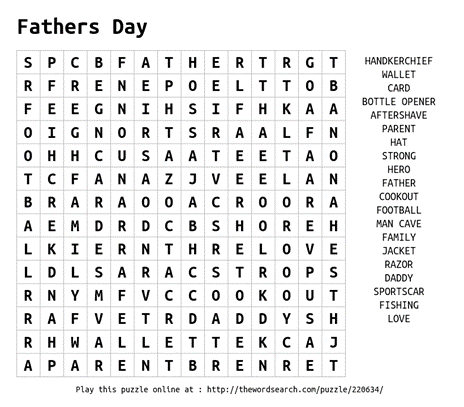 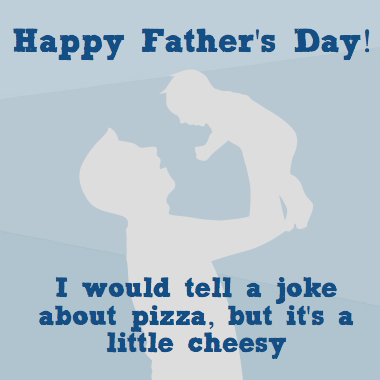 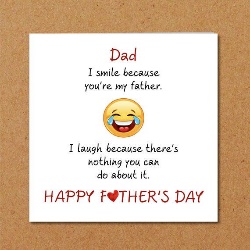 